Prohlášení zákonných zástupců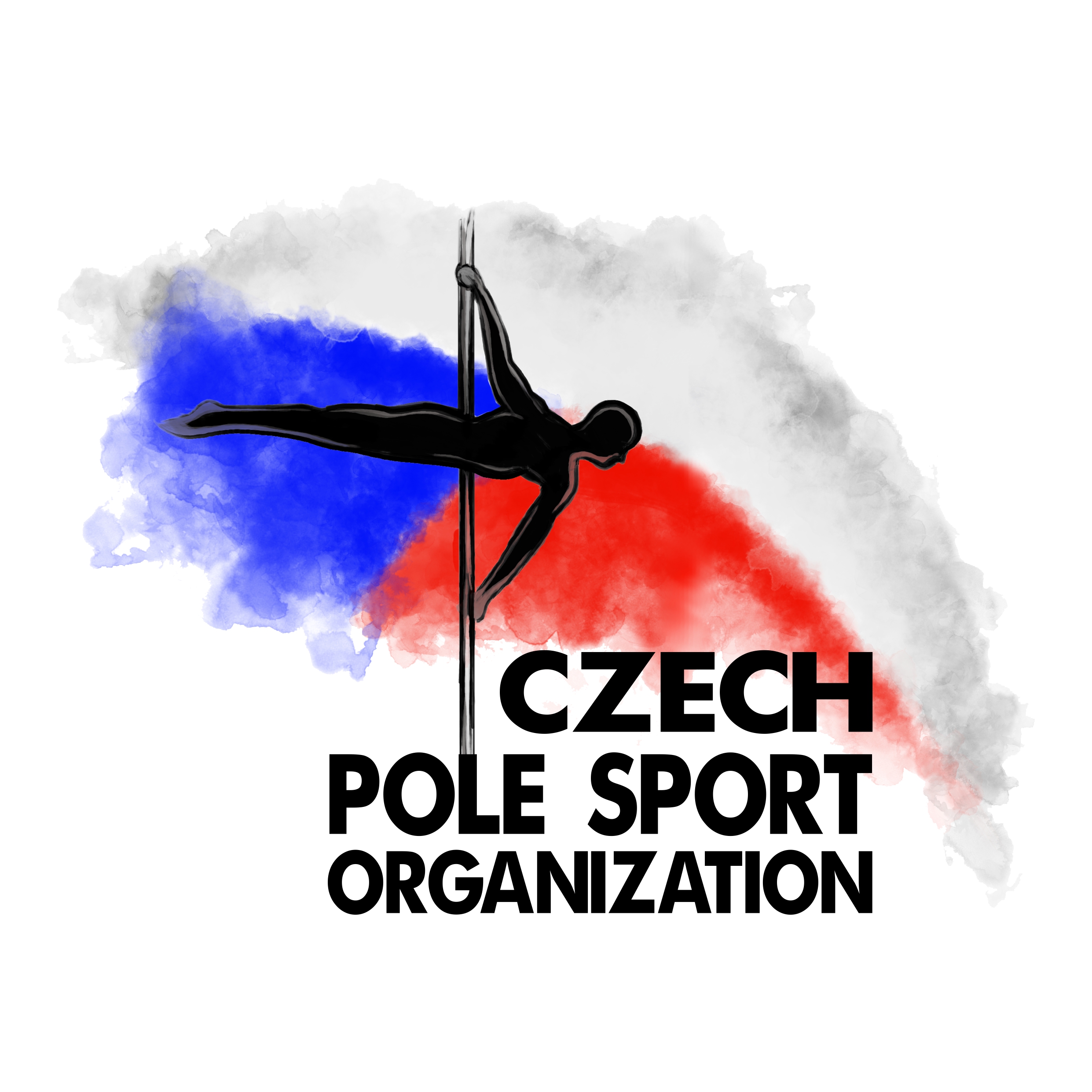 Souhlasíme, aby se náš syn / naše dcera ............................................…............, narozena dne ............................... v ............................................., zúčastnil(a)     soutěže Czech Pole Sport Open 2020. Svým podpisem stvrzujeme, že jsme byli seznámeni se soutěžním řádem, s nímž souhlasíme a zajistíme, aby se jím náš syn/naše dcera řídil(a). Bereme na vědomí, že se naše dítě účastní soutěže na naše nebezpečí.Zákonný zástupceJméno a příjmení:.............................................................................................................Datum narození:...............................................................................................................Telefonní číslo:.................................................................................................................V …............................ dne ........................... 		   ..................................................      podpis  zákonného zástupce